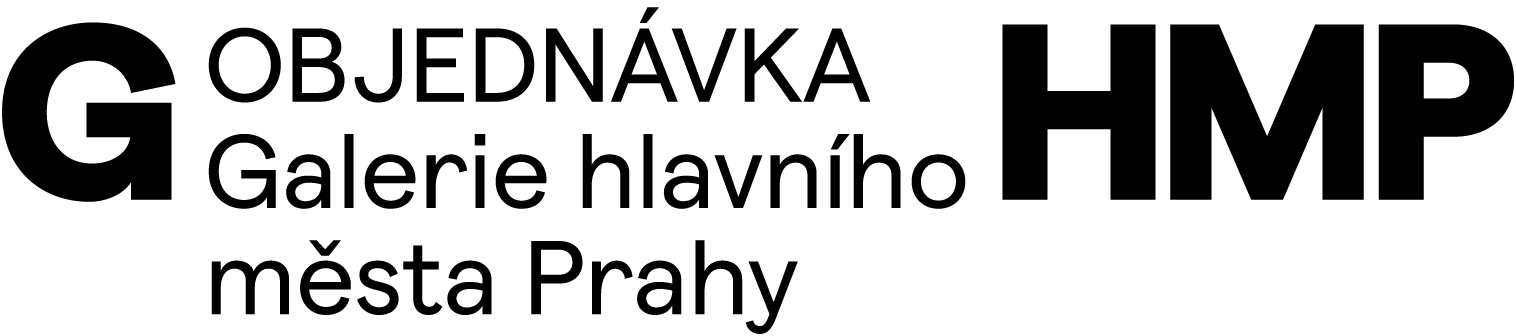 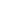 OBJEDNÁVÁME U VÁS mobiliář na vodoléčbu pro projekt Baden Baden v rámci programu Umění pro město.materiál …………………….	45 000,- Kčvýroba a produkce ………..	40 000,- Kčdoprava …………………….	  5 000,- KčDODAVATELOBJEDNATELMgA. Ing. arch. Adam WlazelOvenecká 341/46CZ 170 00 Praha 7IČ 86959174číslo účtu: 51-2579550237/0100Galerie hlavního města PrahyStaroměstské náměstí 605/13CZ 110 00 Praha 1IČ 00064416DIČ CZ 00064416č. bankovního účtu: 2000700006/6000PPF Banka, a.s.V Praze 29. 6. 2022Cena celkem90.000,00 KčNeplátce DPHOBJEDNÁVÁSCHVALUJESCHVALUJEMagdalena Juříkováředitelka GHMPKateřina Němcová
katerina.nemcova@ghmp.czMgr. Marie Foltýnová PhD.
Ing. Eva Koláčkovásprávce rozpočtu